K1A2Hello everybody,This week we are practising Photo description.Open your workbook and find the page 26.Please do the exercises 1, 2 and 3.(Cvičení 1,2 a 3 pište přímo do pracovního sešitu a pošlete foto – můžete také vypsat do wordu.)Pozor, cvičení 4 a 5 nedělejte. Místo toho udělejte následující. Piště přímo do tohoto dokumentu: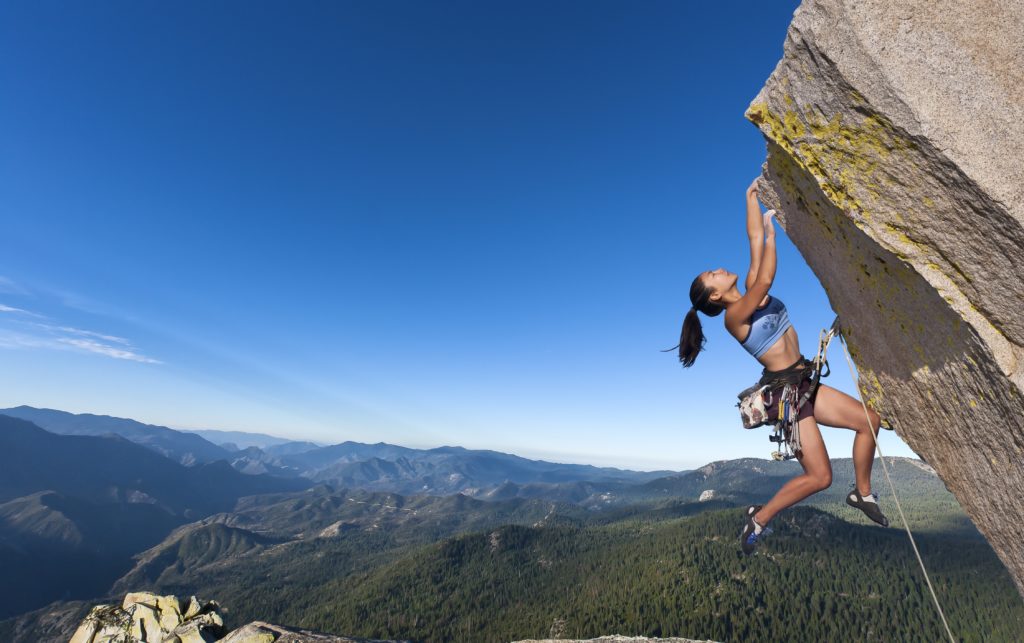 Describe the photo. Write sentences:General description (at least 2 sentences):Details (at least 3 sentences)Speculation/comment (at least 2 sentences):Why do some people enjoy doing risky sports?Is doing risky sports the best way to see spectacular scenery, in your opinion? Why, why not?